United Memorial Funeral Home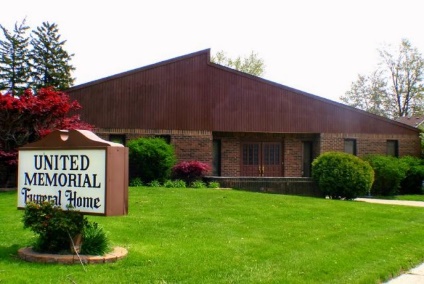 75 Dickinson St.Mt. Clemens, MI. 48043(586)463-8800     fax (586)463-8845  Email:admin@unitedmemorialfh.com
www.unitedmemorialfh.com       	  Cynthia Howell, Funeral Director	Funeral arrangements for: Lanie Mae HadleyVisitation: Monday, September 20, 2021 1:00 p.m. - 6:00 p.m.		United Memorial Funeral Home		75 Dickinson St.		Mt. Clemens, MI. 48043Family Hour: Tuesday, September 21, 2021 10:00 a.m.		New Life In Christ Church		42 Moser Place		Mt. Clemens, MI. 48043	Funeral: Tuesday, September 21, 2021 11:00 		New Life In Christ Church		42 Moser Place		Mt. Clemens, MI. 48043	Burial: Lincoln Memorial Park Cemetery